ÖĞRENCİNİN OKUL BAŞARISINDA AİLENİN YAPMASI GEREKENLERGerek rehberlik servisi, gerekse öğretmenlerin veli görüşmelerinde ana gündem öğrencinin okul başarısı ve davranışlarıdır.Biz eğitimciler olarak öğrencinin sorumlulukları kadar velinin de sorumlulukları olduğu kanaatindeyiz öğrenci profilleri incelendiği zaman iyi dediğimiz öğrencilerin aile yapılarının aile eğitimin ve ailenin eğitime verdiği önemin olumlu etkilerini görebiliyoruz.Bu sebeple öğrencimizin okul yaşamında mutlu, başarılı ve iyi davranışlar göstermesi için veli olarak üzerimize düşen sorumlulukları bilmemiz ve yerine getirmemiz gerekmektedir.Sevgili anne ve babalar, Çocuğunuzun okul başarısı için;Okulu ve öğretmenleri ile sıkı bir işbirliği kurmalıyızOkul yaşantısı ile ilgilenmeli, anlattıklarını dinlemeliyiz.Okul dışındaki arkadaşlarını ve ailelerini yakından tanımalıyız.Çeşitli sorunları için sınıf öğretmenine ve rehber öğretmenine başvurabilirsiniz, çocuğunuzun sorun yaşadığı durumlarda gerekli yerlere başvurmasını sağlayabiliriz.Öğüt vermek yerine örnek davranışlar, göstermeliyiz. Çocuklar duyduklarını değil gördüklerini uygular.Aile ve evle ilgili konularda ve sorunlarda çocuğunuzun düşünce ve önerilerini alıp onunla konuşunuz.Çocuğunuzu yemek yemeden, kahvaltı etmeden okula göndermemeliyiz.Okula devam durumu ile yakından ilgilenmeliyiz.Çocuğunuzun evde ders çalışmasını kontrol etmeliyiz. Ancak sürekli şekilde “ders çalış” ikazı olumsuz etki yapabilir. Onun yerine uygun ortam sağlayınız.Konuları bilmeseniz ve test edemeseniz dahi onun çalışıp çalışmadığını takip edebilirsiniz. Çalışan anne-babalar yalnızca her gün evden çıkarken eve döndüğünde o gün yaptığı çalışmalara bakacağını söylemesi, belli aralıklarla kontrol edilmesi çocuk üzerinde bir kontrol sağlayacaktır.Çocuklarınızın okul ve sınav başarılarına yönelik eleştirilerde bulunurken çocuğun kişiliğine yönelik değil davranışına yönelik eleştirilerde bulunmalı ve yapıcı olmalıyız.Örneğin “Ne zaman iyi not aldın ki zaten, hiç şaşırmadım. Ne zaman adam olacaksın sen ?” şeklindeki eleştiri yerine “ Çalışmadığın için yine zayıf aldın. Biraz gayret ettiğinde başarabileceğine eminim. Benim yardım edebileceğim bir şey var mı? Sence nerede sorun çıkıyor ?” diye sormak hem öğrencinin savunmaya ve saldırıya geçmesini engelleyecek hem de çözüm için düşünmesini sağlayacaktır.İyi niyetle yaptığımız yanlışlar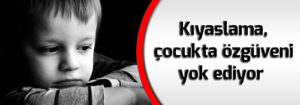 Kıyaslamalar…Ahmet amcanın oğlu fen lisesini kazanmış!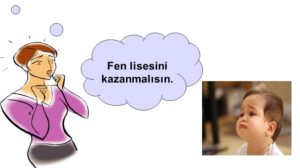 Yüksek beklentiler…Sen kesin tıp okumalısın!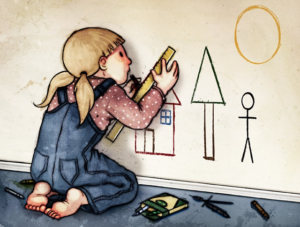 Mükemmeliyetçi yaklaşımlar,Neden 90 alamadın?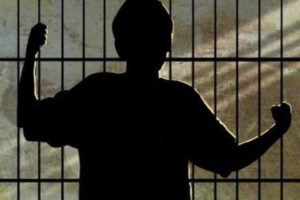 Çocuğu suçlu hissettirmeBen senin yaşındayken….Yemedim yedirdim, giymedim giydirdim…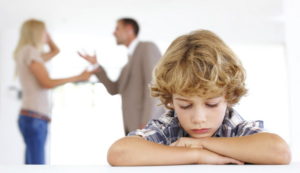 Çocuğun davranışlarını değil kişiliğini eleştirmekSenden adam olmaz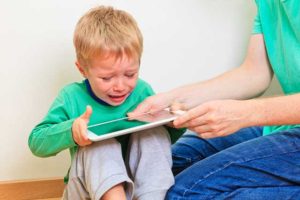 Aşırı kısıtlamalar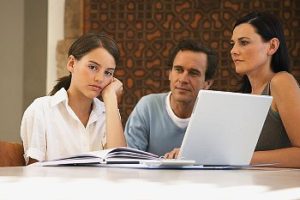 Ailelerin kaygısı (kaygı bulaşıcıdır!)Ya iyi not alamazsa, ya sınavı kazanamazsa…Çocuğa her istediğini vermek, her istediğini yapmak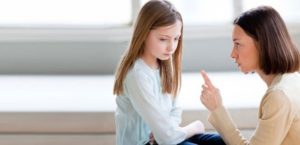 Tehdit etmeyinÖğrenci sınavda başarılı olamazsa yaşayacağı durumu bir ceza gibi göstermeyin.“Eğer kazanamazsan, falan okula gidersin.” gibi sözler onun gideceği okulu, yapacağı işi sevmesine imkan bırakmaz. Tehdit; sınav kaygısının artmasına neden olur.Farkında olmadan yaptığımız yanlışlarAile içi tartışmalar,Aile içi tutarsızlıklar anne ve babanın ya da evdeki diğer büyüklerin çocuklara farklı davranmasıÇocuğu başkalarının yanında eleştirmekKardeşler arasında ayrım yapmakÇocuğun beslenmesine, uykusuna dikkat etmemekÇocuklar ders çalışırken onlardan ev işleriyle ilgili şeyler istemek. Çocuklara yeterli zaman ayırmamakÇocuğa ev işlerinde, kardeşlerinin bakımında fazla sorumluluk vermek    Aileler bu olumsuz tutumları fark eder ve bunları olumlu tutumlarla değiştirirlerse çocuklar daha başarılı olabilirler.Çocuğun Başarısında Ailelerin Rolleri    Aileler çocuklarına yardımcı olmak için kendilerine şu soruları sorabilirlerBu davranışlar-konuşmalar çocuğuma ne kazandırıyor?Bu davranışlar-konuşmalar çocuğuma daha çok yardımcı olabilmemi  sağlıyor mu?Böyle davranarak-konuşarak Ne Elde Edebilirim?Ailelere ÖnerilerÇocuklarınızı dinleyin-gerçekten dinleyin, çocuğunuza onu anladığınızı hissettirin.Evde huzurlu bir ortam oluşturun.Çocuğunuzla yeterli ve kaliteli zaman geçirin.Çocuğunuzu olduğu gibi kabul edin, koşulsuz sevgi gösterin, empati kurun ve ben dili kullanın.Olumsuz davranışlarının doğrusunu anlatın, yargılamayınÇocuğunuzun olumlu yönlerini pekiştirin, taktir edin.Çocuğunuza karşı sözel şiddet (hakaret, küfür) ve fiziksel şiddet (dayak) kesinlikle kullanmayın.Çocuklarınızın kendilerine hedefler belirleyebilmesine yardımcı olunuz.(Hedefleri olan öğrenci “Nasıl ders çalışmalıyım?” sorusundan önce “Niçin ders çalışmalıyım?” sorusuna yanıt vermelidir. Çocuğunuzun “niçin ders çalışması gerektiği” sorusunun cevabını bulmasına yardımcı olmak en önemli adımdır.)Takdir ve ÖvgüÇocuğunuzu takdir edin. Çocuğunuzun, sürekli olumsuz yanlarını, yapamadıklarını vurgulamak yerine, olumlu yanlarını görmek onun kendisine olumlu bakmasını kolaylaştırır.Yapamadıkları ile değil yapabildikleri ile daha çok ilgilenin  Sık sık eleştirmek yerine, geçmişteki başarılarını onaylayın.Olumlu yanlarını ve çabalarını tespit ederek övün.Not : Yazı Derlemedir.